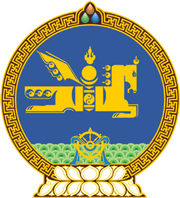 МОНГОЛ УЛСЫН ХУУЛЬ2023 оны 11 сарын 10 өдөр                                                                  Төрийн ордон, Улаанбаатар хот     ТӨРИЙН БОЛОН ОРОН НУТГИЙН ӨМЧИЙН      ХӨРӨНГӨӨР БАРАА, АЖИЛ, ҮЙЛЧИЛГЭЭ      ХУДАЛДАН АВАХ ТУХАЙ ХУУЛЬД НЭМЭЛТ      ОРУУЛАХ ТУХАЙ1 дүгээр зүйл.Төрийн болон орон нутгийн өмчийн хөрөнгөөр бараа, ажил, үйлчилгээ худалдан авах тухай хуулийн 8 дугаар зүйлд доор дурдсан агуулгатай 8.15 дахь хэсэг нэмсүгэй:“8.15.Стратегийн орд эзэмшигч төрийн өмчит болон төрийн өмчийн оролцоотой хуулийн этгээд нь хил дамнасан төмөр замын бүтээн байгуулалтын ажилтай холбоотой Монгол Улсын Их Хурлын шийдвэрийн дагуу уурхайн үйл ажиллагааны тасралтгүй, үр ашигтай байдлыг нэмэгдүүлэх зорилгоор хайгуул-олборлолтын ажлыг хамтад нь гүйцэтгэх этгээдтэй 10 хүртэл жилийн хугацаатай гэрээ байгуулахаар тендер зарлаж болно.”2 дугаар зүйл.Төрийн болон орон нутгийн өмчийн хөрөнгөөр бараа, ажил, үйлчилгээ худалдан авах тухай хуулийн 46 дугаар зүйлийн 46.1.5 дахь заалтын “7.6” гэсний дараа “, 8.15” гэж нэмсүгэй.3 дугаар зүйл.Энэ хуулийг 2023 оны 11 дүгээр сарын 20-ны өдрөөс эхлэн дагаж мөрдөнө. МОНГОЛ УЛСЫН ИХХУРЛЫН ДЭД ДАРГА 				Л.МӨНХБААТАР